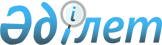 О внесении изменений в приказ Министра по инвестициям и развитию Республики Казахстан от 31 августа 2017 года № 597 "Об утверждении Правил применения поощрения государственных служащих Министерства по инвестициям и развитию Республики Казахстан"Приказ Министра индустрии и инфраструктурного развития Республики Казахстан от 2 апреля 2021 года № 154. Зарегистрирован в Министерстве юстиции Республики Казахстан 5 апреля 2021 года № 22494
      ПРИКАЗЫВАЮ:
      1. Внести приказ Министра по инвестициям и развитию Республики Казахстан от 31 августа 2017 года № 597 "Об утверждении Правил применения поощрения государственных служащих Министерства по инвестициям и развитию Республики Казахстан" (зарегистрирован в Реестре государственной регистрации нормативных правовых актов за № 15745, опубликован 3 октября 2017 года в Эталонном контрольном банке нормативных правовых актов Республики Казахстан) следующие изменения:
      заголовок изложить в следующей редакции:
      "Об утверждении Правил применения поощрения государственных служащих Министерства индустрии и инфраструктурного развития Республики Казахстан";
      пункт 1 изложить в следующей редакции:
      "1. Утвердить прилагаемые Правила применения поощрения государственных служащих Министерства индустрии и инфраструктурного развития Республики Казахстан.";
      пункт 3 изложить в следующей редакции:
      "3. Контроль за исполнением настоящего приказа возложить на руководителя аппарата Министерства индустрии и инфраструктурного развития Республики Казахстан.";
      Правила применения поощрения государственных служащих Министерства по инвестициям и развитию Республики Казахстан, утвержденные указанным приказом, изложить в редакции согласно приложению к настоящему приказу.
      2. Департаменту кадровой работы Министерства индустрии и инфраструктурного развития Республики Казахстан в установленном законодательством порядке обеспечить:
      1) государственную регистрацию настоящего приказа в Министерстве юстиции Республики Казахстан;
      2) размещение настоящего приказа на интернет-ресурсе Министерства индустрии и инфраструктурного развития Республики Казахстан.
      3. Контроль за исполнением настоящего приказа возложить на руководителя аппарата Министерства индустрии и инфраструктурного развития Республики Казахстан.
      4. Настоящий приказ вводится в действие по истечении десяти календарных дней после дня его первого официального опубликования. Правила применения поощрения государственных служащих Министерства индустрии и инфраструктурного развития Республики Казахстан Глава 1. Общие положения
      1. Настоящие Правила применения поощрения государственных служащих Министерства индустрии и инфраструктурного развития Республики Казахстан (далее – Правила) разработаны в соответствии с пунктом 2 статьи 35 Закона Республики Казахстан от 23 ноября 2015 года "О государственной службе Республики Казахстан" и определяет порядок применения поощрения государственных служащих Министерства индустрии и инфраструктурного развития Республики Казахстан (далее - Министерство), его ведомств и их территориальных подразделений (далее – работники Министерства).
      2. Поощрения государственных служащих применяются за образцовое выполнение должностных обязанностей, безупречную государственную службу, выполнение заданий особой важности и сложности и другие достижения в работе, а также по результатам оценки.
      3. К государственным служащим применяются следующие поощрения:
      1) награждение ведомственной наградой Министерства;
      2) награждение грамотой Министерства;
      3) награждение Благодарственным письмом Министра индустрии и инфраструктурного развития Республики Казахстан (далее - Министр) и руководителя аппарата Министерства (далее – руководитель аппарата);
      4) единовременное денежное вознаграждение;
      5) награждение ценным подарком. Глава 2. Порядок применения поощрения ведомственной наградой Министерства
      4. Представления о награждении ведомственными наградами рассматриваются по случаю празднования государственных, профессиональных праздников, юбилейных дат и по достижении выслуги лет.
      Для решения вопроса о награждении ведомственными наградами не позднее, чем за 2 месяца до празднования государственных, профессиональных праздников и юбилейных дат, в кадровую службу представляются:
      1) представление в произвольной форме о награждении ведомственными наградами;
      2) наградной лист установленного образца по форме согласно приложению к настоящим Правилам.
      5. Работники Министерства, его ведомств и их территориальных подразделений, в целях поощрения и стимулирования труда за образцовое исполнение служебных обязанностей, творческую активность, безупречную службу, другие достижения в трудовой деятельности представляются к ведомственным наградам согласно Правилам награждения ведомственными наградами некоторых государственных органов, входящих в структуру Правительства Республики Казахстан, утвержденным постановлением Правительства Республики Казахстан от 15 декабря 2011 года № 1539.
      6. Кадровая служба подготавливает необходимые документы и выносит вопрос о награждении ведомственными наградами на рассмотрение Комиссии.
      Комиссия создается на постоянной основе для обеспечения объективного подхода к награждению ведомственными наградами приказом руководителя аппарата.
      Комиссия принимает решение коллегиально открытым голосованием в течение месяца со дня внесения представления о награждении ведомственными наградами. Решение считается принятым, если за него подано большинство голосов от общего количества голосов членов Комиссии. Решения Комиссии оформляются протоколом (в произвольной форме). В случае равенства голосов, принятым считается решение, за которое проголосовал председатель Комиссии.
      Комиссия принимает одно из следующих решений, которое оформляется протоколом:
      1) удовлетворить представление о награждении ведомственными наградами;
      2) отклонить представление о награждении ведомственными наградами;
      3) вернуть представление о награждении ведомственными наградами для дооформления материалов.
      Руководитель аппарата в течение 10 календарных дней со дня вынесения решения Комиссией издает приказ о награждении ведомственной наградой. Глава 3. Представление к награждению Почетной грамотой Министерства, Благодарственным письмом Министра и руководителя аппарата
      8. Работники Министерства в знак признания их особых трудовых заслуг на основании решения Министра и руководителя аппарата поощряются грамотой Министерства, Благодарственным письмом Министра и руководителя аппарата.
      9. Представления о награждении работников грамотой Министерства и Благодарственным письмом Министра и руководителя аппарата рассматриваются по случаю празднования государственных, профессиональных праздников, юбилейных дат и уходе работника на заслуженный отдых, в связи с достижением пенсионного возраста.
      10. Основными критериями для награждения грамотой Министерства являются:
      личный вклад в развитие экономического потенциала страны;
      безупречная государственная служба, соблюдение Этического Кодекса государственных служащих Республики Казахстан (Правила служебной этики государственных служащих), утвержденного Указом Президента Республики Казахстан от 29 декабря 2015 года № 153;
      выполнение заданий особой важности и сложности;
      образцовое выполнение должностных обязанностей;
      компетентность, добросовестность и инициативность в работе;
      активное участие в общественной жизни страны.
      11. Основанием для награждения Благодарственным письмом Министра и руководителя аппарата являются:
      содействие экономическому росту и развитию страны;
      многолетняя и плодотворная работа в Министерстве, ведомствах и подведомственных организациях;
      образцовое выполнение должностных обязанностей, безупречная государственная служба и другие достижения в работе;
      выполнение заданий особой важности и сложности, порученных руководством Министерства.
      12. Службой управления персоналом запрашиваются представления на награждение грамотой Министерства, Благодарственным письмом Министра и руководителя аппарата, которые подписываются руководителями структурных подразделений Министерства, его ведомств и их территориальных подразделений и согласованы курирующим первым вице-министром, вице-министром.
      В представлении излагаются данные, характеризующие личность награждаемого, общий трудовой стаж работы, стаж государственной службы, в том числе стаж работы в Министерстве, его ведомствах и их территориальных подразделениях, его конкретные заслуги, основные результаты и достижения в работе, кратко излагаются достигнутые успехи.
      13. После согласования кандидатур Министром или руководителем аппарата список направляется в службу управления персоналом для подготовки проекта приказа о поощрении. Глава 4. Представление к награждению единовременным денежным вознаграждением и ценным подарком
      14. Работники Министерства, его ведомств и их территориальных подразделений поощряются по резолюции Министра:
      единовременным денежным вознаграждением;
      ценным подарком.
      Основными показателями, характеризующими результаты деятельности работника на его вознаграждение, являются:
      соблюдение государственной, исполнительской и трудовой дисциплины;
      результаты работы за определенный период;
      образцовое выполнение должностных обязанностей, безупречная государственная служба, выполнение заданий особой важности и сложности и другие достижения в работе, выполнение неотложной и заранее непредвиденной работы;
      юбилейные, праздничные даты;
      своевременное и качественное выполнение мероприятий Плана действий Правительства Республики Казахстан, Плана законопроектных работ Правительства Республики Казахстан, актов и поручений Президента, Правительства и Премьер-Министра Республики Казахстан, Плана контрольных мероприятий за качеством оказания государственных услуг структурными подразделениями Министерства, территориальными подразделениями ведомств и филиалами подведомственных организации.
      Единовременное денежное вознаграждение работников Министерства осуществляется из средств республиканского бюджета за счет фактически достигнутой экономии по плану финансирования.
      15. Представления о единовременном денежном вознаграждении и ценным подарком работников Министерства инициируются вице-министром, руководителем аппарата или руководителями структурных подразделений Министерства, его ведомств и их территориальных подразделений внесением служебной записки на рассмотрение Министру по согласованию с руководителем аппарата и финансовой службой.
      16. В случае одобрения Министром, руководителем аппарата издается приказ о единовременном денежном вознаграждении или о награждении ценным подарком работников Министерства.
      Форма Наградной лист
      1. Фамилия, имя, отчество (при его наличии)
________________________________________________________________________
2. Должность, место работы, службы
________________________________________________________________________
 (указать точное наименование подразделения предприятия, учреждения,
 организации, министерства, государственного комитета)
3. Пол __________________________________________________________________
4. Год и место рождения___________________________________________________
5. Национальность _______________________________________________________
6. Образование __________________________________________________________
7. Ученая степень, ученое звание __________________________________________
8. Какими государственными наградами Республики Казахстан награжден(а) и дата
награждения:___________________________________________________________
9. Домашний адрес:______________________________________________________
10. Общий стаж работы__________________________________________________
11. Стаж работы в отрасли________________________________________________
12. Стаж работы в данном трудовом коллективе______________________________
13.Характеристика с указанием конкретных особых заслуг награждаемого:
Кандидатура обсуждена и рекомендован____________________________________
(наименование структурного подразделения,________________________________
учреждения, организации, дата обсуждения, номер протокола)
Представляется к _______________________________________________________
 (вид награды)
      Руководитель предприятия ______________ ________________________________
учреждения, организации (подпись) (Фамилия, имя, отчество (при его наличии)
" __ " _______ _____ год
(дата заполнения)
Примечание: фамилия, имя, отчество (при его наличии) награждаемого заполняются
по удостоверению личности и обязательно указывается транскрипция на казахском
и русском языках
					© 2012. РГП на ПХВ «Институт законодательства и правовой информации Республики Казахстан» Министерства юстиции Республики Казахстан
				
      Министр индустрии
и инфраструктурного развития
Республики Казахстан 

Б. Атамкулов
Приложение к приказу
Министра индустрии и
инфраструктурного развития
Республики Казахстан
от 2 апреля 2021 года № 154Утвержден
приказом Министра
по инвестициям и развитию
Республики Казахстан
от 31 августа 2017 года № 597Приложение к Правилам
применения поощрения
государственных служащих
Министерства индустрии и
инфраструктурного развития
Республики Казахстан